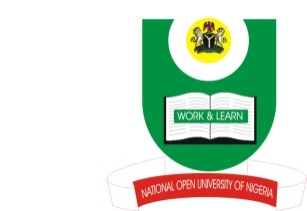 National Open University of NigeriaPlot 91, Cadastral Zone, Nnamdi Azikiwe Express Way, Jabi-AbujaFaculty of EducationOctober/November Examination 2016Course Code: EDU 764Course Title: Geography MethodsCredit Unit: 2Time Allowed: 2 Hours.Instruction: Answer question one and any other 2. (a). Define the concept of fieldwork  in the study of geography (3 marks).(b). As a newly posted geography teacher in a newly established senior secondary school, prepare a proposal for the scheme of work to be used in teaching geography in the school (20 Marks).As a prospective geography teacher, discuss five (5) main proposals for the evaluation of geography in senior secondary schools in Nigeria (20 marks).Discuss any five (5) ways of stimulating the interest of students in the teaching and learning of geography in senior secondary schools (20 marks).Differentiate clearly between:a. Testing and measurement (10 marks).b. Assessment and evaluation (10 marks).